МИНОБРНАУКИ рОССИИфилиал федерального государственного бюджетного образовательного учреждения высшего образования «Дагестанский государственный университет» в г. ДербентеРАБОЧАЯ ПРОГРАММА ОБЩЕОБРАЗОВАТЕЛЬНОЙ                        УЧЕБНОЙ ДИСЦИПЛИНЫОУД.03 «Иностранный язык»по программе подготовки специалистов среднего звена (ППССЗ) среднего профессионального образованияДербент 2020Рабочая программа дисциплины разработана на основе требований Федерального государственного образовательного стандарта (далее – ФГОС) среднего общего образования, ФГОС СПО по специальности 38.02.01 «Экономика и бухгалтерский учёт (по отраслям)», для реализации основной профессиональной образовательной программы СПО на базе основного общего образования с получением среднего общего образованияОрганизация-разработчик: Федеральное государственное бюджетное образовательное учреждение высшего образования «Дагестанский государственный университет», филиал в г. ДербентеРазработчик: преподаватель  Гацайниева А.К.Рабочая программа дисциплины рассмотрена и рекомендована к утверждению на заседании ПЦК филиала ДГУ в г. Дербенте отпротокол № 1 от «28» августа 2019 г.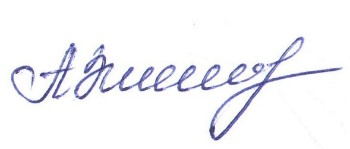 Председатель ПЦК     ________________      Зиярова А.Л.СОДЕРЖАНИЕ                                                                                                                           стр. 1. ПОЯСНИТЕЛЬНАЯ ЗАПИСКА                                                                   4 2. ОБЩАЯ ХАРАКТЕРИСТИКА УЧЕБНОЙ ДИСЦИПЛИНЫ                5 3. МЕСТО УЧЕБНОЙ ДИСЦИПЛИНЫ В УЧЕБНОМ ПЛАНЕ                9 4. РЕЗУЛЬТАТЫ ОСВОЕНИЯ УЧЕБНОЙ ДИСЦИПЛИНЫ                   10 5. СОДЕРЖАНИЕ УЧЕБНОЙ ДИСЦИПЛИНЫ                                          11 6. ТЕМАТИЧЕСКОЕ ПЛАНИРОВАНИЕ                                                     11 7. УЧЕБНО-МЕТОДИЧЕСКОЕ И МАТЕРИАЛЬНОТЕХНИЧЕСКОЕ ОБЕСПЕЧЕНИЕ ПРОГРАММЫ УЧЕБНОЙ ДИСЦИПЛИНЫ               18 8. РЕКОМЕНДУЕМАЯ ЛИТЕРАТУРА                                                         19ПОЯСНИТЕЛЬНАЯ ЗАПИСКА.         Программа общеобразовательной учебной дисциплины «Иностранный язык» предназначена для изучения английского языка в профессиональных образовательных организациях, реализующих образовательную программу среднего общего образования в пределах освоения основной профессиональной образовательной программы (ОПОП) СПО на базе основного общего образования при подготовке квалифицированных рабочих, служащих и специалистов среднего звена.       Программа разработана на основе требований ФГОС среднего общего образования, предъявляемых к структуре, содержанию и результатам освоения учебной дисциплины «Иностранный язык», и в соответствии с Рекомендациями по организации получения среднего общего образования в пределах освоения образовательных программ среднего профессионального образования на базе основного общего образования с учетом требований федеральных государственных образовательных стандартов и получаемой профессии или специальности среднего профессионального образования.      Содержание программы учебной дисциплины «Иностранный язык» направлено на достижение следующих целей:•    формирование представлений об английском языке как о языке международного общения и средстве приобщения к ценностям мировой культуры и национальных культур; •   формирование коммуникативной компетенции, позволяющей свободно общаться на английском языке в различных формах и на различные темы, в том числе в сфере профессиональной деятельности, с учетом приобретенного словарного запаса, а также условий, мотивов и целей общения; •   формирование и развитие всех компонентов коммуникативной компетенции: лингвистической, социолингвистической, дискурсивной, социокультурной, социальной, стратегической и предметной; •   воспитание личности, способной и желающей участвовать в общении на межкультурном уровне; • воспитание уважительного отношения к другим культурам и социальным субкультурам.      В программу включено содержание, направленное на формирование у студентов компетенций, необходимых для качественного освоения ОПОП СПО на базе основного общего образования с получением среднего общего образования, программы подготовки специалистов среднего звена (ППССЗ). Программа учебной дисциплины «Иностранный язык» является основой для разработки рабочих программ, в которых профессиональные образовательные организации, реализующие образовательную программу среднего общего образования в пределах освоения ОПОП СПО на базе основного общего образования, уточняют содержание учебного материала, последовательность его изучения, тематику практических занятий, виды самостоятельных работ, распределение учебных часов с учетом специфики программ подготовки квалифицированных рабочих, служащих, специалистов среднего звена, осваиваемой профессии или специальности.                Программа предполагает изучение британского варианта английского языка (произношение, орфография, грамматика, стилистика) с включением материалов и страноведческой терминологии из американских и других англоязычных источников, демонстрирующих основные различия между существующими вариантами английского языка.         Программа может использоваться другими профессиональными образовательными организациями, реализующими образовательную программу среднего общего образования в пределах освоения ОПОП СПО на базе основного общего образования.Цели и задачи учебной дисциплины: Цели и задачи изучения учебной дисциплины «Иностранный язык»: - английский язык как язык международного общения и средство познания национальных культур; - основные варианты английского языка, их сходство и различия; - роль английского языка при освоении специальности 38.02.01 «Экономика и бухгалтерский учет (по отраслям)».ОБЩАЯ ХАРАКТЕРИСТИКА УЧЕБНОЙ ДИСЦИПЛИНЫ. Английский язык как учебная дисциплина характеризуется: • направленностью на освоение языковых средств общения, формирование новой языковой системы коммуникации, становление основных черт вторичной языковой личности; •    интегративным характером — сочетанием языкового образования с элементарными основами литературного и художественного образования (ознакомление с образцами зарубежной литературы, драматургии, музыкального искусства, кино и др.); •    полифункциональностью — способностью выступать как целью, так и средством обучения при изучении других предметных областей, что позволяет реализовать в процессе обучения самые разнообразные межпредметные связи.       Содержание учебной дисциплины направлено на формирование различных видов компетенций: •    лингвистической — расширение знаний о системе русского и английского языков, совершенствование умения использовать грамматические структуры и языковые средства в соответствии с нормами данного языка, свободное использование приобретенного словарного запаса; •   социолингвистической — совершенствование умений в основных видах речевой деятельности (аудировании, говорении, чтении, письме), а также в выборе лингвистической формы и способа языкового выражения, адекватных ситуации общения, целям, намерениям и ролям партнеров по общению; •  дискурсивной — развитие способности использовать определенную стратегию и тактику общения для устного и письменного конструирования и интерпретации связных текстов на английском языке по изученной проблематике, в том числе демонстрирующие творческие способности обучающихся; •   социокультурной — овладение национально-культурной спецификой страны изучаемого языка и развитие умения строить речевое и неречевое поведение адекватно этой специфике; умение выделять общее и различное в культуре родной страны и англоговорящих стран; •   социальной — развитие умения вступать в коммуникацию и поддерживать ее; •   стратегической — совершенствование умения компенсировать недостаточность знания языка и опыта общения в иноязычной среде; •  предметной — развитие умения использовать знания и навыки, формируемые в рамках дисциплины «Английский язык», для решения различных проблем.         Содержание учебной дисциплины «Английский язык» делится на основное, которое изучается вне зависимости от профиля профессионального образования, и профессионально направленное, предназначенное для освоения профессий СПО и специальностей СПО.       Основное содержание предполагает формирование у обучающихся совокупности следующих практических умений: •   заполнить анкету/заявление (например, о приеме на курсы, в отряд волонтеров, в летний/зимний молодежный лагерь) с указанием своих фамилии, имени, отчества, даты рождения, почтового и электронного адреса, телефона, места учебы, данных о родителях, своих умениях, навыках, увлечениях и т. п.; •   заполнить анкету/заявление о выдаче документа (например, туристической визы); •   написать энциклопедическую или справочную статью о родном городе по предложенному шаблону; •  составить резюме.    Профессионально ориентированное содержание нацелено на формирование коммуникативной компетенции в деловой и выбранной профессиональной сфере, а также на освоение, повторение и закрепление грамматических и лексических структур, которые наиболее часто используются в деловой и профессиональной речи.   При этом к учебному материалу предъявляются следующие требования: •    аутентичность; •  высокая коммуникативная ценность (употребительность), в том числе в ситуациях делового и профессионального общения; •   познавательность и культуроведческая направленность; •  обеспечение условий обучения, близких к условиям реального общения (мотивированность и целенаправленность, активное взаимодействие, использование вербальных и невербальных средств коммуникации и др.).     Организация образовательного процесса предполагает выполнение индивидуальных проектов, участие обучающихся в ролевых играх, требующих от них проявления различных видов самостоятельной деятельности: исследовательской, творческой, практико-ориентированной и др.      Содержание учебной дисциплины «Английский язык» предусматривает освоение текстового и грамматического материала.      Текстовый материал для чтения, аудирования и говорения должен быть информативным; иметь четкую структуру и логику изложения, коммуникативную направленность, воспитательную ценность; соответствовать речевому опыту и интересам обучающихся.          Продолжительность аудиотекста не должна превышать 5 минут при темпе речи 200-250 слогов в минуту. Коммуникативная направленность обучения обусловливает использование следующих функциональных стилей и типов текстов: литературно-художественный, научный, научно-популярный, газетно-публицистический, разговорный.      Отбираемые лексические единицы должны отвечать следующим требованиям: •   обозначать понятия и явления, наиболее часто встречающиеся в литературе различных жанров и разговорной речи; •   включать безэквивалентную лексику, отражающую реалии англоговорящих стран (денежные единицы, географические названия, имена собственные, меры веса, длины, обозначения времени, названия достопримечательностей и др.); наиболее употребительную деловую и профессиональную лексику, в том числе некоторые термины, а также основные речевые и этикетные формулы, используемые в письменной и устной речи в различных ситуациях общения; •   вводиться не изолированно, а в сочетании с другими лексическими единицами.     Грамматический материал включает следующие основные темы.     Имя существительное. Образование множественного числа с помощью внешней и внутренней флексии; множественное число существительных, заимствованных из греческого и латинского языков; существительные, имеющие одну форму для единственного и множественного числа; чтение и правописание окончаний. Существительные исчисляемые и неисчисляемые. Употребление слов many, much, a lot of, little, a little, few, a few существительными.      Артикль. Артикли определенный, неопределенный, нулевой. Чтение артиклей. Употребление артикля в устойчивых выражениях, с географическими названиями, в предложениях с оборотом there+ to be.      Имя прилагательное. Образование степеней сравнения и их правописание. Сравнительные слова и обороты than, as . . . as, not so . . . as.       Наречие. Образование степеней сравнения. Наречия, обозначающие количество, место, направление, время.        Предлог. Предлоги времени, места, направления и др.       Местоимение. Местоимения личные, притяжательные, указательные, неопределенные, отрицательные, возвратные, взаимные, относительные, вопросительные.       Имя числительное. Числительные количественные и порядковые. Дроби. Обозначение годов, дат, времени, периодов. Арифметические действия и вычисления.      Глагол. Глаголы to be, to have, to do,их значения как смысловых глаголов и функции как вспомогательных. Глаголы правильные и неправильные. Видовременные формы глагола, их образование и функции в действительном и страдательном залоге. Чтение и правописание окончаний в настоящем и прошедшем времени. Слова — маркеры времени. Обороты to be going toи there + to beв настоящем, прошедшем и будущем времени.       Вопросительные предложения. Специальные вопросы. Вопросительные предложения — формулы вежливости (Could you, please . . . ?, Would you like . . . ?, Shall I . . . ?и др.).        Изучение общеобразовательной учебной дисциплины «Английский язык» завершается подведением итогов в форме дифференцированного зачета в рамках промежуточной аттестации студентов в процессе освоения ОПОП СПО на базе основного общего образования с получением среднего общего образования.МЕСТО УЧЕБНОЙ ДИСЦИПЛИНЫ В УЧЕБНОМ ПЛАНЕ     Учебная дисциплина «Иностранный язык» является учебным предметом обязательной предметной области «Иностранные языки» ФГОС среднего общего образования.      В профессиональных образовательных организациях, реализующих образовательную программу среднего общего образования в пределах освоения ОПОП СПО на базе основного общего образования, учебная дисциплина «Английский язык» изучается в общеобразовательном цикле учебного плана ППССЗ на базе основного общего образования.       В учебных планах ППССЗ место учебной дисциплины «Иностранный язык» — в составе общеобразовательных учебных дисциплин, формируемых из обязательных предметных областей ФГОС среднего общего образования, для специальности СПО 38.02.01  «Экономика и бухгалтерский учет (по отраслям)».РЕЗУЛЬТАТЫ ОСВОЕНИЯ УЧЕБНОЙ ДИСЦИПЛИНЫ Освоение содержания учебной дисциплины «Иностранный язык» обеспечивает достижение студентами следующих результатов: •   личностных: - сформированность умения использовать английский язык как средство для получения информации из англоязычных источников в образовательных и самообразовательных целях. - сформированность ценностного отношения к языку как культурному феномену и средству отображения развития общества, его истории и духовной культуры; - сформированность широкого представления о достижениях национальных культур, о роли английского языка и культуры в развитии мировой культуры; -  развитие интереса и способности к наблюдению за иным способом мировидения; -  осознание своего места в поликультурном мире; готовность и способность вести диалог на английском языке с представителями других культур, достигать взаимопонимания, находить общие цели и сотрудничать в различных областях для их достижения; умение проявлять толерантность к другому образу мыслей, к иной позиции партнера по общению; -  готовность и способность к непрерывному образованию, включая самообразование, как в профессиональной области с использованием английского языка, так и в сфере английского языка;• метапредметных: - умение самостоятельно выбирать успешные коммуникативные стратегии в различных ситуациях общения; - умение организовать коммуникативную деятельность, продуктивно общаться и взаимодействовать с ее участниками, учитывать их позиции, эффективно разрешать конфликты; - умение ясно, логично и точно излагать свою точку зрения, используя адекватные языковые средства; • предметных: - сформированность коммуникативной иноязычной компетенции, необходимой для успешной социализации и самореализации, как инструмента межкультурного общения в современном поликультурном мире; - умение выделять общее и различное в культуре родной страны и англоговорящих стран; - достижение порогового уровня владения английским языком, позволяющего выпускникам общаться в устной и письменной формах как с носителями английского языка, так и с представителями других стран, использующими данный язык как средство общения.     В результате освоения дисциплины обучающийся должен уметь:- общаться (устно и письменно) на иностранном языке на профессиональные и повседневные темы;- (со словарем) иностранные тексты профессиональной направленности;самостоятельно совершенствовать устную и письменную речь, пополнять словарный запас.В результате изучения учебной дисциплины «Английский язык» обучающийся должен знать:-	лексический (1200-1400 лексических единиц) минимум играмматический минимум, необходимые для чтения и перевода (со словарем) иностранных текстов профессиональной направленности.СОДЕРЖАНИЕ УЧЕБНОЙ ДИСЦИПЛИНЫ Практические занятияПриветствие, прощание, представление себя и других людей в официальной и неофициальной обстановке. Описание человека (внешность, национальность, образование, личные качества, род занятий, должность, место работы и др.). Семья и семейные отношения, домашние обязанности. Описание жилища и учебного заведения (здание, обстановка, условия жизни, техника, оборудование). Описание местоположения объекта (адрес, как найти). Распорядок дня студента колледжа. Хобби, досуг. Экскурсии и путешествия. Физкультура и спорт, здоровый образ жизни. Россия, ее национальные символы, государственное и политическое устройство. Англоговорящие страны, географическое положение, климат, флора и фауна, национальные символы, государственное и политическое устройство, наиболее развитые отрасли экономики, достопримечательности. Обычаи, традиции, поверья народов России и англоговорящих стран. Экологические проблемы. Средства массовой информации. Индивидуальные проекты Сценарий телевизионной программы о жизни публичной персоны: биографические факты, вопросы для интервью и др. Экскурсия по родному городу (достопримечательности, разработка маршрута). Путеводитель по родному краю: визитная карточка, история, география, экологическая обстановка, фольклор. Презентация «Каким должен быть настоящий профессионал?».ТЕМАТИЧЕСКОЕ ПЛАНИРОВАНИЕ При реализации содержания общеобразовательной учебной дисциплины «Иностранный язык» в пределах освоения ОПОП СПО на базе основного общего образования с получением среднего общего образования ППССЗ максимальная учебная нагрузка студентов составляет - 142 часа, из них аудиторная (обязательная) учебная нагрузка, включая практические занятия, - 126 часов; внеаудиторная самостоятельная работа студентов - 10 часов; промежуточная аттестация – 6 часов.6.1. Тематический план учебной дисциплиныДля характеристики уровня освоения учебного материала используются следующие обозначения:- ознакомительный (узнавание ранее изученных объектов, свойств);- репродуктивный (выполнение деятельности по образцу, инструкции или под руководством)- продуктивный (планирование и самостоятельное выполнение деятельности, решение проблемных задач)УЧЕБНО-МЕТОДИЧЕСКОЕ И МАТЕРИАЛЬНО-ТЕХНИЧЕСКОЕ ОБЕСПЕЧЕНИЕ ПРОГРАММЫ УЧЕБНОЙ ДИСЦИПЛИНЫ Оснащенность специальных помещений и помещений для самостоятельной работыДоска маркерная -1шт. 1. Пульт преподавателя (все модификации) - 1шт. 2. Спец. стол преподавателя(все модификации) – 1шт. 3. Пульт ученика (все модификации) – 12шт. 4. Стол – кабинка ученика (кроме модификации 02) -12 шт. 5. Телефонно - микрофонная гарнитура (ТМГ) (все модификации) – 12шт. 6. Магнитофон RQ – 2102 («PANASONIC») (кроме модификаций «01 Мб», «02 Мб») – 2шт. 7. Персональный компьютер (модификации «01а, б СЭМ», «02СЭМ») -1шт. 8. Мультимедиа проектор (модификации «01а, бСЭМ», «02СЭМ») -1шт. 9. Проекционный экран (модификации «01а, бСЭМ», «02СЭМ») -1 шт. 10. Телевизор («PANASONIC») -1шт. 11. Защитные кабель – каналы (все модификации) – 1 комплект. 12. Установочные элементы (все модификации) – 1 комплект. 13. Эксплуатационная документация (все модификации) – 1 комплектБиблиотека, читальный зал с выходом в сеть Интернет-Столы двухместные-30 шт., стулья- 60 шт., компьютер- 6 шт., проектор- 1 шт., экран для проектора- 1шт., кафедра-трибуна- 1 шт.Перечень лицензионного программного обеспечения. Реквизиты подтверждающего документа      Сертификат на право использования корпоративных программных продуктов OfficeStd 2013 RUSOLP NL Acdmc выдано 20 марта 2015 г. Номер лицензии 64919336 Дата получения лицензии 2015-03-17 (бессрочно).      Контракт №188-ОА ИКЗ:181056203998305720100100231875829000 «21» ноября 2018г. г.Махачкала «Поставкапрограммного обеспечения» (№ извещения 0303400000318000188) от 09.11.2018г (программы для ЭВМ).            Контракт №173-ОА На поставку неисключительных (пользовательских) прав на программного обеспечение Kaspersky Endpoint Security для бизнеса- Стандартный Russian Edition. 250— 499 Node 2 year Educational Renewal License ИКЗ:181056203998305720100100231875829000 «06» ноября 2018г. г.Махачкала «Поставка антивирусного программного обеспечения»          Контракт №145-кз ИКЗ:181056203998305720100100231875829000 «03» октября» 2018г г.Махачкала Неисключительная лицензия на использование программного обеспечения системы поиска заимствований и анализа документов СПС Консультант Бюджетные организации (базовый вып.) (включая Российское законодательство (бюджетные организации). Путеводитель по бюджетному учёту и налогам. Вопросы –ответы (бюджетные организации) (ОВП)         Контракт №133-кз ИКЗ:1810562039983057201001002312955829000 «31» июля 2018г 4601546117564 1 С: Предприятие 8. Комплект для обучения для высших и средних уч.завед. Продажа по договору о сотрудничестве с высш. и средними образовательными учреждениями Договор № 26012017/3 от«26» января 2017гРЕКОМЕНДУЕМАЯ ЛИТЕРАТУРА:Основная литература:Английский язык 12-е изд., испр. и доп. Учебное пособие для СПО. Аитов В.Ф., Аитова В.М. 2017Английский язык для ИТ-направления. Учебное пособие для СПО. Стогниева О.Н. 2017Учебник английского языка. А.Н. Бонк., Г.А. Котий., Н.А. Лукьянова. / В 2-х частях. Часть 1. – М.: Деконт+ ГИС, 2015. – 639 с.Веренич Н.И. Английский язык для колледжей = English for Colleges [Электронный ресурс]: пособие для учащихся / Н.И. Веренич, В.П. Тихонова. — Электрон. текстовые данные. — Минск: ТетраСистемс, 2011. — 368 c. — 978-985-536-134-4. — Режим доступа: http://www.iprbookshop.ru/28039.htmlИностранный язык профессионального общения (английский язык) [Электронный ресурс]: учебное пособие / И.Б. Кошеварова [и др.]. — Электрон. текстовые данные. — Воронеж: Воронежский государственный университет инженерных технологий, 2018. — 140 c. — 978-5-00032-323-6. — Режим доступа: http://www.iprbookshop.ru/76428.htmlКашпарова В.С. Английский язык [Электронный ресурс] / В.С. Кашпарова, В.Ю. Синицын. — Электрон. текстовые данные. — М.: Интернет-Университет Информационных Технологий (ИНТУИТ), 2016. — 118 c. — 2227-8397. — Режим доступа: http://www.iprbookshop.ru/52140.htmlЛогинова Т.М. Английский язык [Электронный ресурс]: учебное пособие / Т.М. Логинова. — Электрон. текстовые данные. — Волгоград: Волгоградский институт бизнеса, Вузовское образование, 2008. — 68 c. — 2227-8397. — Режим доступа: http://www.iprbookshop.ru/11305.htmlМатвиенко Л.М. Иностранный язык: теория и практика. Итоговая аттестация по дисциплине [Электронный ресурс]: учебно-методическое пособие / Л.М. Матвиенко, В.Г. Нестеренко. — Электрон. текстовые данные. — Саратов: Вузовское образование, 2018. — 43 c. — 978-5-4487-0288-4. — Режим доступа: http://www.iprbookshop.ru/76827.htmlПопов Е.Б. Английский язык [Электронный ресурс] : учебное пособие / Е.Б. Попов. — 2-е изд. — Электрон. текстовые данные. — Саратов: Вузовское образование, 2019. — 108 c. — 978-5-4487-0373-7. — Режим доступа: http://www.iprbookshop.ru/79613.htmlДополнительная литература:Баландина Ю.В. Деловой иностранный язык. Business Letters [Электронный ресурс] / Ю.В. Баландина, Ю.А. Сазанович, Н.А. Тишукова. — Электрон. текстовые данные. — СПб.: Университет ИТМО, 2016. — 45 c. — 2227-8397. — Режим доступа: http://www.iprbookshop.ru/66438.htmlГаврилова Ю.В. Английский язык. Texts and topics for discussion [Электронный ресурс]: сборник текстов и тем для обсуждения. Учебно-методическое пособие / Ю.В. Гаврилова. — Электрон. текстовые данные. — М.: Московский гуманитарный университет, 2015. — 45 c. — 978-5-906822-03-1. — Режим доступа: http://www.iprbookshop.ru/50660.htmlДанилова Л.Р. Английский язык [Электронный ресурс]: учебное пособие / Л.Р. Данилова, Е.А. Горбаренко. — Электрон. текстовые данные. — СПб.: Санкт-Петербургский государственный архитектурно-строительный университет, ЭБС АСВ, 2017. — 136 c. — 978-5-9227-0748-0. — Режим доступа: http://www.iprbookshop.ru/78589.htmlКузнецова Т.С. Английский язык. Устная речь. Практикум [Электронный ресурс] : учебное пособие / Т.С. Кузнецова. — Электрон. текстовые данные. — Екатеринбург: Уральский федеральный университет, ЭБС АСВ, 2016. — 268 c. — 978-5-7996-1800-1. — Режим доступа: http://www.iprbookshop.ru/69580.htmlМогутова О.А. Английский язык [Электронный ресурс] : учебное пособие / О.А. Могутова. — Электрон. текстовые данные. — Саратов: Ай Пи Эр Медиа, 2018. — 103 c. — 978-5-4486-0032-6. — Режим доступа: http://www.iprbookshop.ru/71553.htmlНейман С.Ю. Английский язык. Обучение фонетике и чтению [Электронный ресурс]: учебное пособие / С.Ю. Нейман. — Электрон. текстовые данные. — Омск: Омский государственный технический университет, 2017. — 136 c. — 978-5-8149-2447-6. — Режим доступа: http://www.iprbookshop.ru/78424.htmlПантюхова П.В. Практикум устной речи (английский язык) [Электронный ресурс] : учебное пособие / П.В. Пантюхова, И.С. Решетова. — Электрон. текстовые данные. — Ставрополь: Северо-Кавказский федеральный университет, 2016. — 214 c. — 2227-8397. — Режим доступа: http://www.iprbookshop.ru/66092.htmlПопов Е.Б. Miscellaneous items. Общеразговорный английский язык [Электронный ресурс] : учебное пособие / Е.Б. Попов. — 2-е изд. — Электрон. текстовые данные. — Саратов: Вузовское образование, 2019. — 132 c. — 978-5-4487-0457-4. — Режим доступа: http://www.iprbookshop.ru/79610.htmlСлепович В.С. Перевод (английский – русский) = Translation (English – Russian) [Электронный ресурс]: учебник / В.С. Слепович. — Электрон. текстовые данные. — Минск: ТетраСистемс, Тетралит, 2014. — 336 c. — 978-985-7081-31-8. — Режим доступа: http://www.iprbookshop.ru/28183.htmlИнтернет-ресурсы Перечень ресурсов информационно-телекоммуникационной сети «Интернет» (далее - сеть «Интернет»), необходимых для освоения дисциплины.Справочная правовая система «КонсультантПлюс» .- Режим доступа: www.consultan.ru.Сайт образовательных ресурсов Даггосуниверситета. - Режим доступа: http://edu.icc.dgu.ru.  Электронно-библиотечная система IRPbooks-Режим доступа:http://www.iprbookshop.ru/79813.htmlСпециальность:38.02.01 Экономика и бухгалтерский       учет (по отраслям)Обучение:по программе базовой подготовкиУровень образования, на базе которого осваивается ППССЗ:основное общее образованиеКвалификация:бухгалтерФорма обучения:очнаяНаименование разделов и темСодержание учебного материала, лабораторные работы и практические занятия, самостоятельная работа обучающихся, курсовая работа (проект)Объем часовУровень освоения1234Раздел 1. Повторительный курсПрактические занятияСоциокультурный компонент: наиболее распространенные языки, роль средств информационных технологий в мотивации изучения иностранных языков, иностранный язык как средство приобщения к мировой культуре Личные местоимения в именительном и объектном падеже, притяжательные и неопределенные местоимения20 2Раздел 1. Повторительный курсВводный фонетический курс.20 2Раздел 1. Повторительный курсЛексический строй английского языка.20 2Раздел 1. Повторительный курсПонятие о падежах имен существительных и местоимений.20 2Раздел 1. Повторительный курсПредлоги места и времени, направления.20 2Раздел 1. Повторительный курсРод и число имен существительных. Понятие о дополнении. Понятие об определении. 20 2Раздел 1. Повторительный курсМножественное число существительных. Артикль.20 2Раздел 1. Повторительный курсПрошедшее время.Правильные и неправильные глаголы. Лексико-грамматические упражнения.20 2Самостоятельная работаВыполнение домашних заданий по разделу № 1.Примерная тематика внеаудиторной самостоятельной работыМой рабочий день. Моя биография. Мои увлечения.23Раздел 2 Социокультурная сфераТема 2.1. Страны изучаемого языкаПрактические занятия:Россия и Республика Дагестан, их культурные особенности. Нравы и обычаи.302Введение новой лексики. Достопримечательности моего края. Мой город «Древний Дербент».302Типы вопросительных предложений. Лексико-грамматические упражнения.302Модальный глагол should. Лексико-грамматические упражнения.302Географическое расположение стран изучаемого языка. Артикли с географическими названиями.302Праздники и обычаи, традиции англоговорящих стран. Работа с текстом.Праздники и обычаи, традиции моего народа. Работа с текстом.Природа и экология. Проблемы экологии. Работа с текстом.Известные деятели Великобритании, США.Молодежь в современном обществе. Введение новой лексики по данной теме.Степени сравнения наречий и прилагательных. Лексико-грамматические  упражнения.Виды придаточных предложений. Лексико-грамматические упражнения.Лексические единицы по новой теме. Научно- технический прогресс.Контрольная работа по разделу №1.23  Тема 2.2. Молодежь в современном обществе Практические занятияВидовременные формы глагола. Страдательный залог. Аудирование по   данной теме.122Реклама ее роль Работа с текстом.122Аудирование. СМИ в нашей жизни.122Новости. Радио. Телевидение.Аудирование монологической и диалогической речи. Составление диалогов.122  Тема 2.3. Научно-  технический прогресс Практические занятия242Технические средства обучения. Интернет в нашей жизни.242Безличные формы глаголов. Лексико-грамматические упражнения.242Косвенная речь. Согласование времен.242Специальные вопросы в косвенной речи.242Просьба и приказание в косвенной речи. Придаточные предложения следствия.242Система образования в России и Великобритании. Введение новой лексики.242Контрольная работа по разделу №2          23Самостоятельная работа.          42Выполнение домашних заданий по разделу № 2.Примерная тематика внеаудиторной самостоятельной работыСистематизация грамматических явлений (составление таблиц). Мой друг. Государство и гражданственность.  Мой любимый писатель. Известные   ученые Великобритании 19 века. Альфред    Нобель. Молодежное движение в Англии и США.Раздел 3 Деловой английскийТема 3.1 Профессии. Профессиональные качества Практические занятияМоя профессия. Аудирование. Введение новой лексики.          162Тема 3.1 Профессии. Профессиональные качества Профессиональные качества. Сложные предложения.          162Тема 3.1 Профессии. Профессиональные качества Трудоустройство на работу. Рынок труда. Диалогическая речь.          162Тема 3.1 Профессии. Профессиональные качества Все работы хороши. Работа с текстом.          162Тема 3.1 Профессии. Профессиональные качества Словообразование. Заимствованные слова.          162Тема 3.1 Профессии. Профессиональные качестваЭкономическая система Великобритании. Аудирование. Введение новой лексики.          162Тема 3.1 Профессии. Профессиональные качестваЭкономическая система России. Аудирование. Работа с текстом.          162Тема 3.1 Профессии. Профессиональные качестваTHE WORLD'S ECONOMIC LEADER. Работа с текстом          162Тема 3.2 Банки. Финансовые инструментыПрактические занятия. Банки, их роль в рыночной экономике. Банковская система, ее уровни.           123Тема 3.2 Банки. Финансовые инструменты Финансы. Виды валют. Валютный рынок.           123Тема 3.2 Банки. Финансовые инструменты Кредит. Принципы кредитования.           123Тема 3.3 Деловая переписка  Практические занятия.Ситуации общения в аэропорту, на вокзале, в отеле. Диалогическая речь.           122Тема 3.3 Деловая переписка Составление резюме, письмо, запроса. Выполнение грамматических     упражнений.           122Тема 3.3 Деловая переписка Ориентировка в надписях, указателях.           122Тема 3.3 Деловая перепискаОписание продукта вашей компании.           122Тема 3.3 Деловая перепискаСоставление резюме.           122.Контрольная работа по разделу №3.23.Самостоятельная работаВыполнение домашних заданий по разделу № 3.Примерная тематика внеаудиторной самостоятельной работыМой колледж.Моя будущая профессия.Составление резюме.Письмо к другу по переписке.43.43.43